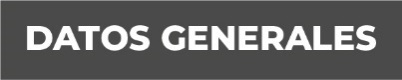 Nombre Julio Alberto Zamora BautistaGrado de Escolaridad Licenciado en DerechoCédula Profesional (Licenciatura) 10230107Teléfono de Oficina 768-855-2320Correo Electrónico Formación Académica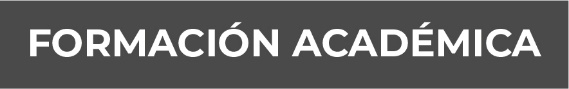 1981-1987Escuela Primaria Articulo 123 “América”1987.1990Escuela Secundaria “Dr. Alfonso G. Alarcón”1990-1993Escuela de Bachilleres Veracruz2012-2016Universidad Centro de Estudios Superiores de Veracruz,  Licenciatura en Derecho.2003-2024DIVERSOS CURSO, SEMINARIOS Y TALLERESTrayectoria Profesional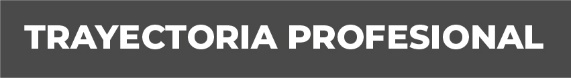 2002 – 2015Oficial secretario dentro de la Procuraduría General de Justicia del estado de Veracruz (hoy Fiscalía General del Estado)2015 – 2018Fiscal Encargado de Agencias del Ministerio Publico Investigadoras en la Zona Sur Coatzacoalcos.2018-2019Fiscal 1º de la Subunidad Integral de Procuración de justicia en Nanchital de Lázaro Cárdenas del rio, Veracruz2019- MARZO 2024Fiscal Diverso en de la Subunidad integral de Procuración de justicia en Playa Vicente, Veracruz.MARZO 2024- A LA FECHAFiscal 1º de la Subunidad Integral de Procuración de justicia en Naranjos Amatlán, Veracruz. Conocimiento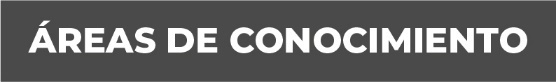 Derecho Constitucional, Penal, Agrario, Amparos, Medicina Forense